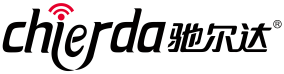 泉州市驰尔达电子通讯有限公司 诚聘    泉州市驰尔达电子通讯有限公司，创立于1988年，是一家集研发、生产、销售于一体的高新技术企业。    公司聚集了一批行业技术精英，技术开发实力强大。我司拥有多项自主产品专利，开发出品种齐全的“鸿达”“驰尔达”系列无线对讲机，同时也获得了国家信息产业部颁发的“无线电发射设备型号核准证”及获得国际认可的FCC、CE等认证。 公司坚持以科技创新为主导，以产品国际化为目标，以满足客户需求为己任，实行“行业求专，产品求精，管理求实，实力求强”的方针，以卓越的品质，精湛的服务赢得客户的信赖。一、招聘岗位：1、熟练操作工10名，工作认真负责，能吃苦耐劳，年龄20-40岁之间；2、注塑工 5名；工作认真负责，能吃苦耐劳，年龄20-45岁之间；3、阿里巴巴运营专员1人；至少1年以上阿里巴巴后台操作工作经验，具有相应的职业操守！4、品质主管 1名；要求至少2年以上电子厂相关岗位工作经验者，对熟悉质量体系者；5、检验员：1名，要求有对讲机厂品质检验工作经验者；二、福利待遇1、满勤奖：300元/月；工龄奖：满3个月50元/月，最高达300元/月；2. 提供免费住宿（宿舍设有独立洗手间、空调、热水器等配套设施）；3. 公司设有员工福利性食堂，免费提供工作餐；4. 工作时间：冬令：8:00-12:00，下午：13:30-17:30，8小时/天，周日固定休息； 5. 带薪旅游：全体员工每年享有一次集体带薪旅游6. 其他：中秋博饼、尾牙宴会、生日会，每月组织户外活动，爬山、烧烤、打球、聚餐、K歌等。联系人：郑小姐   Tel:177-5921-8532   Add：泉州市鲤城区南环路江南高新园区紫安路8号